You are invited to attend the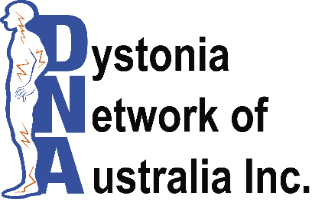            Dystonia Awareness Seminar for health professionals & people with dystonia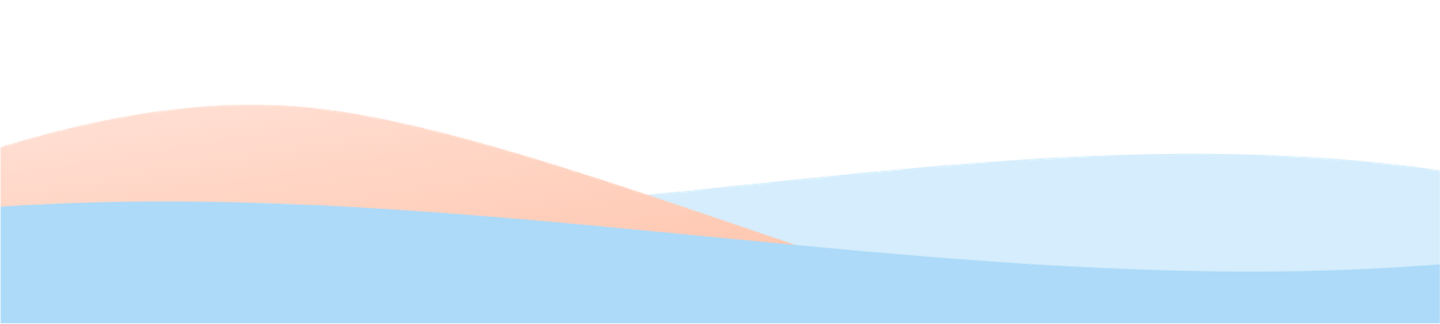 Speakers & Topics:Associate Professor V. Fung, Westmead Hospital - Effects of Botulinum Toxin in Dystonia
Doctor K. Kumar, The Garvan Institute – Investigating the Genetic Basis of Cervical Dystonia
Professor R. Dale, Westmead Children’s Hospital – Forms of Dystonia in Children
Doctor N. Mahant, Westmead Hospital – Deep Brain Stimulation, The Neurology Viewpoint
Doctor S. Tisch, St Vincent’s Hospital  – Deep Brain Stimulation & Tremor
M. Boyce, Physiotherapist, Westmead Hospital – Advances in Physiotherapy for Dystonia
D. Tsui, Clinical Nurse Consultant Movement Disorders, Westmead – Blepharospasm
Keynote Speaker TBA – Dystonia as a Symptom in Other Neurological Conditions
Panel led by A/Professor V. Fung – Dystonia Q & A Dystonia
Where: 	   The Lowenthal Auditorium, Education Block, Level 2 Westmead
             	                 Hospital, Cnr Darcy & Hawkesbury Road, Westmead NSW 2145 
When:  	   0900 - 1600 hours Friday 2 September 2016 Cost:     	   Members - $50	Non-Members - $75		Transport:  	   See attachment 1 – Seminar Details
Information: 
Contact DNA via email: info@dystonia.org.au or Telephone:  Kerrie Jackson 0247 843368 or 
Laraine McAnally 0247 542920 